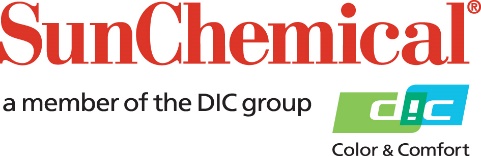 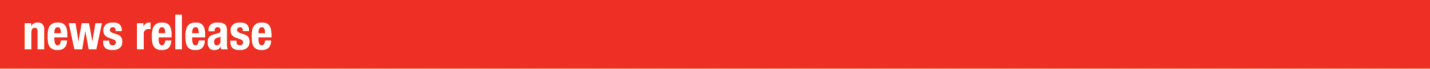 PR Contacts:					Rachelle Harry/Sirah AwanAD Communications			+44 (0) 1372 464470			rharry@adcomms.co.uksawan@adcomms.co.ukSun Chemical celebrates two wins at the 2022 Kepner-Tregoe Excellence AwardsSOUTH NORMANTON, UK – 13 April 2022 – Sun Chemical is pleased to announce two wins at the prestigious Kepner-Tregoe Excellence Awards. The company won the award for Excellence in the Utilization of KT Process in Manufacturing Operations, while Gareth Phillips, Customer Excellence Lead at Sun Chemical was named Program Leader of the Year.Glyn Evans, Technical Manager Offset & Specialty Inks - UK, Ireland & Nordics at Sun Chemical, was also a finalist in the Facilitator of the Year category. Winners of the 12 categories were announced on March 15th.According to Phillips Thompson, Chairman of the Kepner-Tregoe Excellence Awards’ judging panel, criteria to win in the Excellence in the Utilization of KT Process in Manufacturing Operations category included: process improvements; decreased time to resolve problems and implement corrective actions; skill and capability in risk identification, mitigation, preventative measures and contingency planning; and improved teamwork and collaboration.Additionally, Kepner-Tregoe highlighted that Program Leaders drive results through focused and well-architected planning, helping their organisations to achieve their goals and objectives.Dominic Montford, Business Excellence Director, Global Specialties Division & Packaging Northern Europe at Sun Chemical, comments: “Over the last three years, Sun Chemical’s packaging business in the UK & Ireland, Nordic and South Africa, has invested significant time and energy into building a problem-solving culture within its business.”“Consistent and high-quality implementation of the Kepner-Tregoe problem solving technique has been the backbone of this cultural change effort. As a result, we have seen a steady improvement in our quality performance and managed to get to the root cause of several customer issues that were initially thought to be ink related.”Dominic adds: “We are very proud that our significant efforts to raise the bar on quality through the development of a problem-solving culture has been recognized with these industry awards.”The Kepner-Tregoe Excellence Awards celebrate individuals, teams, and organisations that “distinguish themselves as being the best in the world in the application of critical thinking skills to improve the performance of business systems.”Sun Chemical’s recipients join a prestigious list of employees driving innovation for over 200 years. Learn more about Sun Chemical’s legacy of industry and employee accomplishments. ENDSAbout Kepner-Tregoe (KT)Kepner-Tregoe, initially established by Benjamin Tregoe and Charles Kepner in 1958, provides training and consulting services designed specifically to get to the root cause of problems, as well as permanently addressing organisational challenges. The KT Excellence Awards, formerly known as the Process Achievement Awards, have taken place annually – and grown in prestige – since 1994.About Sun Chemical Sun Chemical, a member of the DIC Group, is a leading producer of packaging and graphic solutions, color and display technologies, functional products, electronic materials, and products for the automotive and healthcare industries. Together with DIC, Sun Chemical is continuously working to promote and develop sustainable solutions to exceed customer expectations and better the world around us. With combined annual sales of more than $8.5 billion and 22,000+ employees worldwide, the DIC Group companies support a diverse collection of global customers. Sun Chemical Corporation is a subsidiary of Sun Chemical Group Coöperatief U.A., the Netherlands, and is headquartered in Parsippany, New Jersey, U.S.A. For more information, please visit our website at www.sunchemical.com or connect with us on LinkedIn, Instagram or Twitter.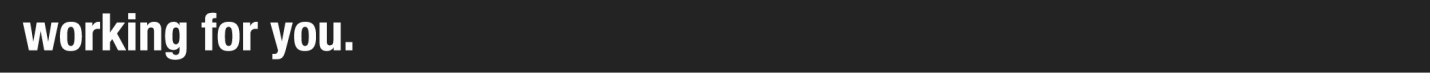 